PORADNIKI  METODYCZNE DLA NAUCZYCIELI – CZERWIEC 2018Na podstawie recenzji wydawców przygotowała Lilianna ŻywutskaSposób na trudne dziecko : przyjazna terapia behawioralna / Artur Kołakowski, Agnieszka Pisula. - Sopot : Gdańskie Wydawnictwo Psychologiczne, 2018.Jarosław   WJ 57018Co zrobić, gdy nasze dziecko na odmowę kupna zabawki reaguje wybuchem niepohamowanej złości? Lub gdy jest gotowe zrobić dosłownie wszytko, aby uniknąć odrabiania lekcji i sprzątania po sobie, a na nasze prośby i nalegania za każdym razem odpowiada: „Zaraz”? Jak postąpić ma nauczyciel, gdy uczniowie spóźniają się na lekcje, a kiedy już się na nich pojawią – rozmawiają, wysyłają SMS-y lub używają wulgarnego języka? Odpowiedzi na te oraz wiele innych pytań znajdziemy właśnie w tej książce. Autorzy, korzystając ze swego wieloletniego doświadczenia w pracy z dziećmi, przedstawiają Czytelnikowi proste, a zarazem skuteczne, metody poradzenia sobie 
z trudnymi zachowaniami.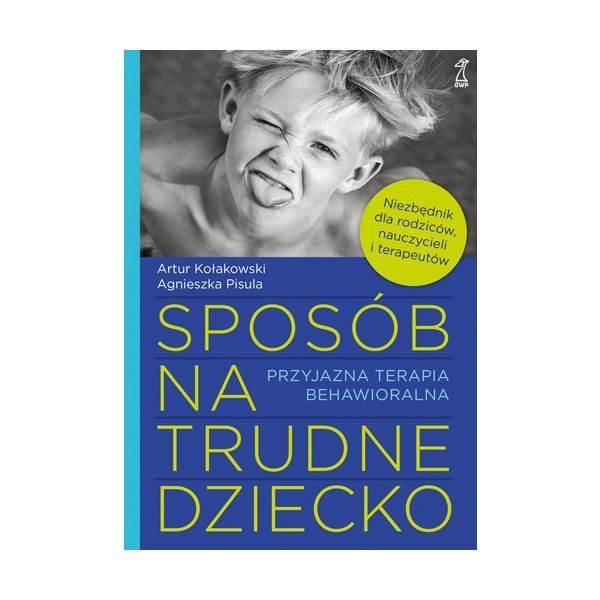 Dziecko afatyczne w szkole i przedszkolu : poradnik dla nauczycieli / red. Anna Paluch, Elżbieta Drewniak-Wołosz. - Gliwice : "Komlogo", 2017.Przemyśl   WP 112805Specyficzne zaburzenie, dotyczące głównie rozwoju mowy 
i sprawności językowej, o którym mowa w podręczniku, ma istotny wpływ na proces uczenia się dziecka. W różnym stopniu ujawnia się w toku rozwoju dziecka, towarzysząc mu zwykle przez całe życie. Wiedza o niedokształceniu mowy o typie afazji (specyficznym zaburzeniu języka) jest nie wystarczająco rozpowszechniona wśród rodziców i nauczycieli Ich rolą nie jest diagnozowanie, to pozostawiamy specjalistom. Natomiast to oni zwykle jako pierwsi zauważają trudności dziecka i w głównej mierze wspierają je. 

Prezentowany poradnik jest próbą dialogu specjalistów 
z nauczycielami i rodzicami. Autorki dążyły do stworzenia przejrzystego i czytelnego obrazu dzieci z niedokształceniem mowy 
o typie afazji.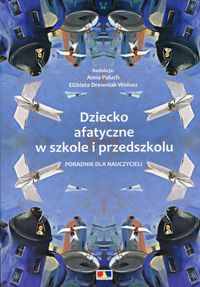 ADHD w szkole : jak pracować z dzieckiem z zespołem nadpobudliwości psychoruchowej / red. nauk. Marta Jerzak, Artur Kołakowski. - Sopot : Gdańskie Wydawnictwo Psychologiczne, 2015.Przemyśl   WP 107968ADHD w szkole łączy cechy kompleksowego podręcznika 
i skutecznego poradnika. Autorzy prezentują aktualne informacje na temat zespołu nadpobudliwości psychoruchowej, jego typowe objawy oraz cechy odróżniające go od innych zaburzeń. W przejrzysty sposób oddzielają fakty od mitów i podpowiadają, jakie kroki należy podjąć. Omawiają kwestie dotyczące akceptacji osoby z ADHD, funkcjonowania dzieci z tym zespołem w domu dziecka czy rolę szkolnego asystenta ucznia. Opisują wiele strategii pracy 
z dziećmi z ADHD, najpopularniejsze i najskuteczniejsze metody 
i narzędzia terapeutyczne oraz kryteria diagnostyczne. Proponują także program szkoleniowy dla nauczycieli, który z pewnością – podobnie jak wszystkie zawarte w książce rady i wskazówki – pomoże im osiągać coraz lepsze rezultaty w pracy z uczniami 
z ADHD.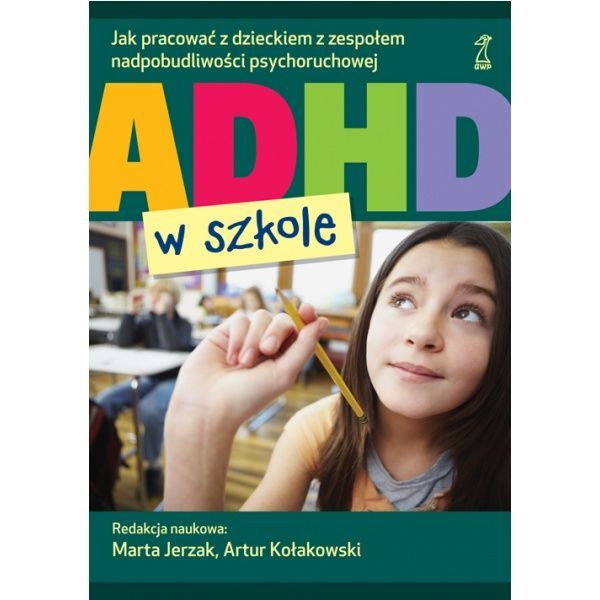 Bezpieczeństwo na lekcjach wychowania fizycznego czyli jak skutecznie unikać wypadków : poradnik dla nauczyciela wychowania fizycznego / Małgorzata Ostrowska. - Toruń : Adam Marszałek, cop. 2008.Przemyśl   WP 99141Według autorki, tylko profilaktyka oparta na wiedzy teoretycznej 
i umiejętnościach praktycznych wszystkich podmiotów odpowiedzialnych za proces kształcenia i wychowania może stanowić skuteczne narzędzia zapobiegające wypadkom. Tylko wtedy oddziaływanie pedagogiczne bliskie jest profilaktyce, kiedy wzrasta rola wychowawcy, jego odpowiedzialność za tworzenie sytuacji, które wspierają rozwój uczniów, oraz ograniczają i likwidują czynniki niekorzystne dla zdrowia i życia dziecka. Wypadku nie można przewidzieć, ale można wpływać na zachowanie uczniów, zapewniając im możliwie bezpieczny i zdrowy rozwój.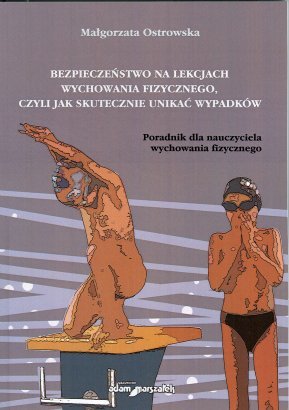 Drama w nauczaniu języka polskiego / Eugeniusz Szymik. - Kraków : "Impuls", 2011.Przemyśl   WP 104085Zaproponowane scenariusze dostarczą nauczycielom edukacji wczesnoszkolnej, polonistom oraz studentom filologii polskiej 
i niektórych kierunków pedagogicznych inspirujących przykładów lekcji literackich i językowych, w trakcie których nauczyciel 
i uczniowie wykorzystują różne techniki dramowe. Zostały one skonstruowane tak, by mogły dać okazję do zaangażowania emocjonalnego uczniów, ale także pobudzić ich aktywność. 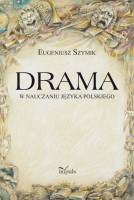 